dnia                        imię i nazwisko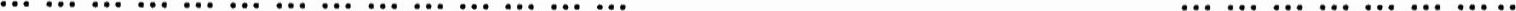 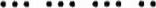 adresOŚWIADCZENIEOświadczam, że jestem obywatelem polskim, mam pełną zdolność do czynności prawnych, korzystam z pełni praw publicznych oraz nie byłem/łam skazany/a prawomocnym wyrokiem sądu za umyślne przestępstwo ścigane z oskarżenia publicznego lub umyślne przestępstwo skarbowe.podpis składającego oświadczenie